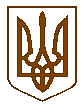 УКРАЇНАБілокриницька   сільська   радаРівненського району Рівненської областіРОЗПОРЯДЖЕННЯ  «_02_»    січня        2018  року                                                                    №   6    0      0         Про призначення особи відповідальноїза ведення кадрового діловодстваПризначити т.в.о. секретаря сільської ради Казмірчук Олену Юріївну відповідальною за:ведення кадрового діловодства; ведення та облік трудових книжок працівників; ведення табельного обліку й оформлення документів для призначення пенсій працівникам.Сільський голова                                                                                     Т.  ГончарукОзнайомлена: «___»___________ 2018 р.                                            О. Казмірчук